ŠPORT: 6. IN 7. RAZRED (4. 5. – 8. 5. 2020)Nekateri še vedno niste opravili vseh zadolžitev iz prejšnjih tednov, to nemudoma uredite!Pred vami so navodila za sedmi teden dela na daljavo, ponovili bomo vsebino iz četrtega tedna – srčni utrip in spoznali aerobno ter anaerobno vadbo.Ker bo v naslednjem tednu zgolj praktični del in nič teorije, imate čas da odgovorite na vprašanja do 15. 5. 2020 in pošljete na mail sport.oscerkno@gmail.comTEORETIČNI DELPoglej si kratek video na povezavi:https://www.youtube.com/watch?v=99zveUfSJhg&feature=youtu.be&fbclid=IwAR0N52FPrQy4pc-n-8MOY9B3BQxyUNW7G33bZcttVfRWLlREyb5tWlM5_xE Na vprašanja na koncu videa ni potrebno odgovarjati, odgovori pa na naslednja vprašanja v povezavi s srčnim utripom:Kako izmerimo srčni utrip?Kako merimo frekvenco srca v mirovanju?Prepiši (naloga 4. tedna) ali še enkrat izračunaj svoj maksimalni utrip srca. FSUmax=220 - letaOdgovori na naslednja vprašanja v povezavi z aerobno in anaerobno vadbo:Kakšna je razlika med aerobno in anaerobno vadbo? (intenzivnost, trajanje)Naštej vsaj 3 aktivnosti za aerobno in vsaj 3 za anaerobno vadbo.Naštej koristi aerobne vadbe.PRAKTIČNI DELFARTLEKFartlek ste izvajali že prejšnji teden. Lahko ponovite istega ali sestavite novega. Samo za ponovitev, glavno je, da začnete s hojo ali počasnim tekom, intenzivnost stopnjujete, vključite vaje za moč, zaključite s počasnim tekom in hojo.VAJE ZA MOČ – OBHODNA VADBAZa uvodni del tečeš 5 minut v počasnem tempu in narediš dinamične gimnastične vaje.Glavni del: v obhodni vadbi je 6 vaj, vsako vajo izvajaš minuto, sledi 30 sekund pavze. Ko opraviš vseh šest vaj si opravil en krog. Vzami si malce več pavze, približno 2 minuti in začni naslednji krog, opravi 3 kroge.Na naslednji strani so še navodila za piramido.PIRAMIDANa voljo imaš dve opciji, oceni svojo kondicijsko pripravljenost in izberi eno. Ne glede na izbiro, vadbo začneš s 5 minutnim počasnim tekom in narediš dinamične gimnastične vaje, potem preideš na glavni del.Lažja opcija2 minuti zmerno hitrega teka1 minuta hoje3 minuti zmerno hitrega teka1 minuta hoje4 minuti zmerno hitrega teka1 minuta hoje3 minuti zmerno hitrega teka1 minuta hoje2 minuti zmerno hitrega teka1 minuta hojeTežja opcija1 minuti zmerno hitrega teka1 minuta hoje2 minuti zmerno hitrega teka1 minuta hoje3 minuti zmerno hitrega teka1 minuta hoje4 minuti zmerno hitrega teka1 minuta hoje3 minuti zmerno hitrega teka1 minuta hoje2 minuti zmerno hitrega teka1 minuta hoje1 minuti zmerno hitrega teka1 minuta hojePONTORSREDAČETRTEKPETEKSOBOTANEDELJA4.5. – 8.5. 2020FartlekAktivni počitek in teoretični delVaje za moč – obhodna vadbaAktivni počitek in teoretični delPiramidaAktivnost v naraviPočitek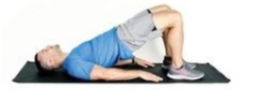 Dvig bokov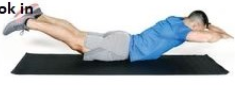 Dvig rok in nog od tal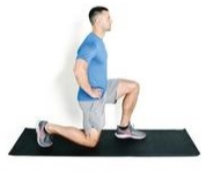 Izpadni korak izmenično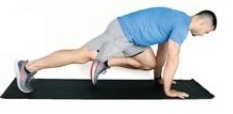 Plezalec – tek v opori spredaj ležno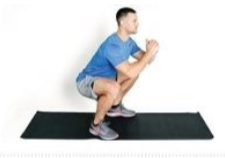 Počep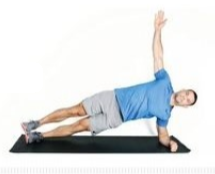 Stranski plank (30s vsaka stran)